Publicado en Hortaleza - Madrid el 02/07/2024 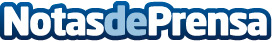 La Junta Municipal de Hortaleza reconoce la labor de FECOMA en los I Premios Empresariales del distritoEl premio lo recogió Carlos de la Higuera, presidente de FECOMA, puesto que, además, tuvo un componente de reconocimiento personal a su trayectoria, en el momento del final de su mandatoDatos de contacto:Javier BravoBravocomunicacion606411053Nota de prensa publicada en: https://www.notasdeprensa.es/la-junta-municipal-de-hortaleza-reconoce-la Categorias: Sociedad Madrid Emprendedores Eventos Solidaridad y cooperación Recursos humanos Consumo Premios Actualidad Empresarial http://www.notasdeprensa.es